UKE 21 i 7. klasseTil heimen:På fredag er det trafikk dag for hele skolen. 7. klasse er med å arrangerer sammen med oss lærerne. Fint om alle som er vakt i sykkel/gå løypa  har med seg grønn refleksvest til denne dagen. I utgangspunktet  skal 7. klassingene være hjelpere, men hvis det er noen av 7. klassingene som vil sykle hinderløypa så er det fullt mulig. På torsdag får 7. klasse besøk av rektor på ungdomsskolen, der de får mer informasjon om neste skoleår, og får muligheten til å stille spørsmål hvis det er  noe de lurer på.       GOD HELG!       Hilsen HåkonOrdenselever:  Elisabeth og AnineFag:Arbeid/oppgaver:Mål/TemaMatematikk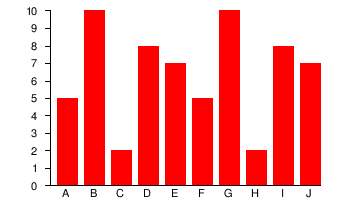 Velg to sider fra oppgavebok 7 B kap. 5.Side............. ArbeidshefteAbamiks/Bruke lommeregner, samarbeide om å løse oppgaverNorsk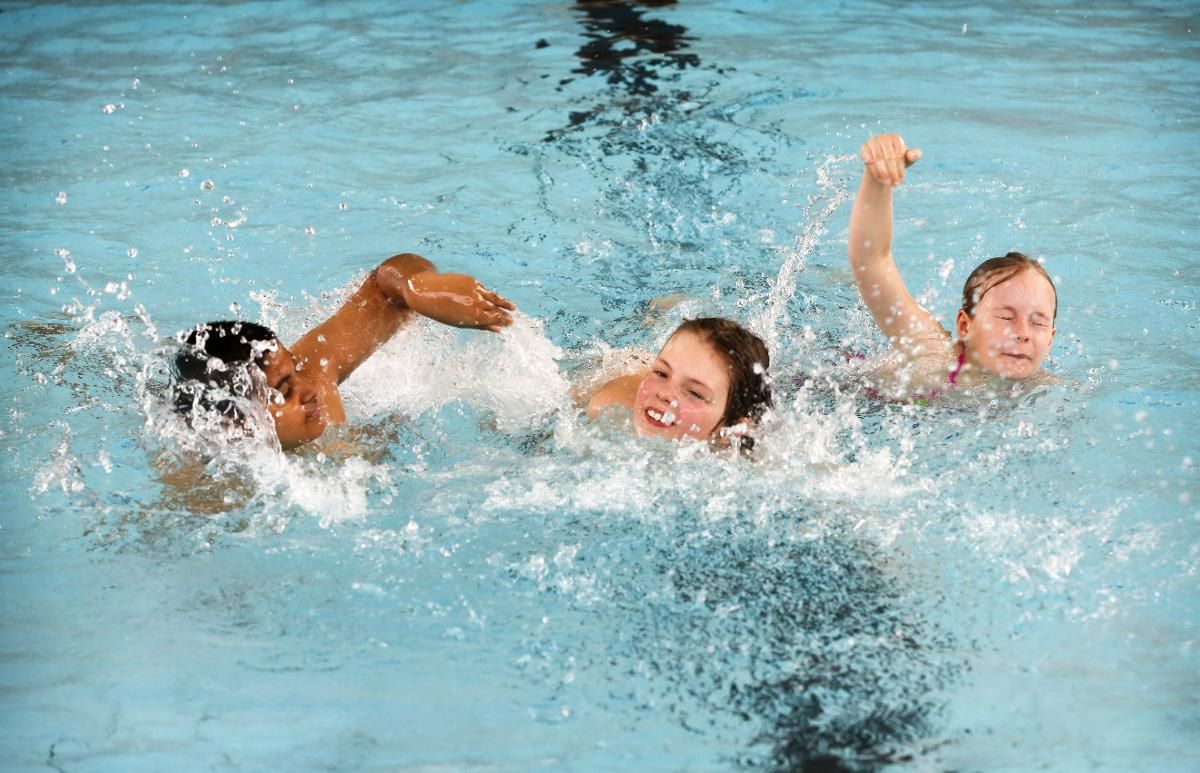 Symje, symje!Les side 194-202 i Zeppelin lesebok.Gjør oppgave 10-14 side 203. Lese skjønnlitteratur/MøterEngelsk:Samfunnsfag: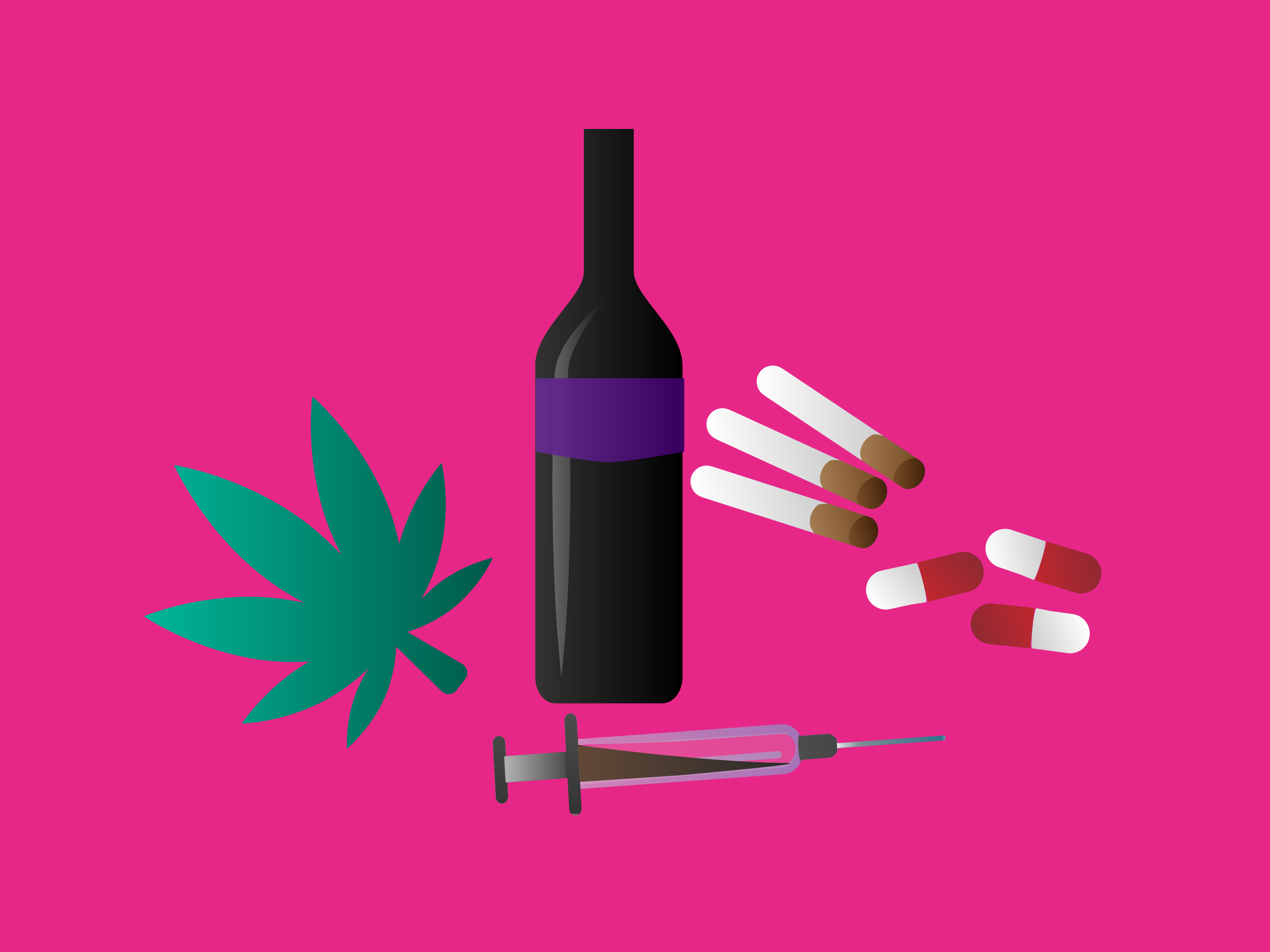 Les side 200-203 i Midgard. Gjør oppgave 2 side 204.Kjenne til hvilke konsekvenser rusmisbruk har for samfunnet/RusNaturfag:KRLE: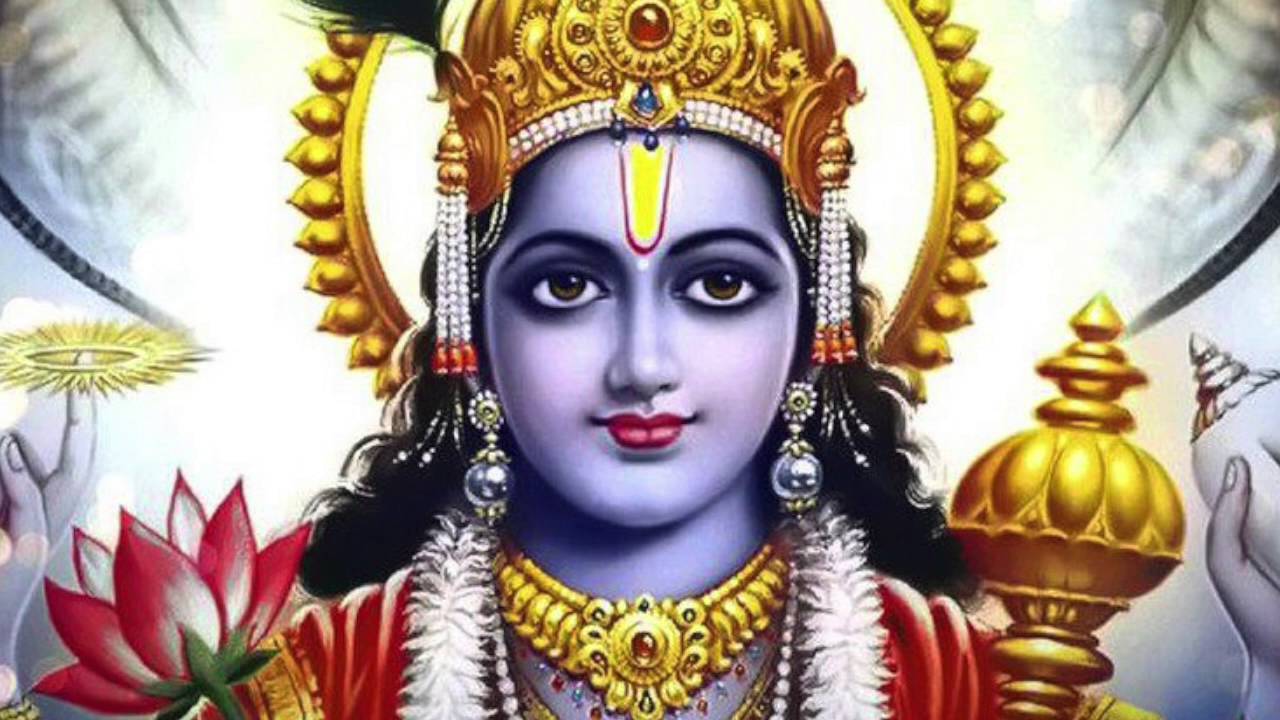  Les side 138-146 gjør oppgave 1-5 side 147.Gjennom livet i hinduhismen/Ritualer for navngiving, ungdomstid, bryllup og død i hinduismen  Mandag 21. maiTirsdag 22. maiOnsdag 23. maiTorsdag 24. maiFredag 25. mai2. pinsedagMatematikkArbeidsplanBesøk fra ungdomsskolenTrafikkdag!EngelskKu-hå/norskMusikk/dramaHusk refleks-FRIDAG!ArbeidsplanKu/hå/MatemForberede vestNaturfag EngelsktrafikkdagNorskGym (ute)